 Tuesday June 2nd  – Friday 5th               Junior InfantsEnglish:  Reading: Keep up the reading. You can keep reading from Oxford Owl, but also any books you have at home. Don’t forget that children can read their own story, it doesn’t have to be what is written in the book.  https://www.oxfordowl.co.uk Reading to your child is also very important.Writing: (See Hints and Tips)Revise all the letters. You can do some of the pages in in your Go with the Flow homework book if you want.Last week you had to make menus for your café. This week you are going to be a food critic. A food critic is someone who goes to lots of different restaurants and tastes their food. After wards they write a review of the restaurant. This week I want you to write a review about your café. It could be a good review or a bad review. See worksheet attached with some words you could use and for a template.Phonics/Tricky Words: Continue revising all sounds and tricky words. Don’t forget you can do the games for each sound on the Sounds like Phonics website. Here are 3 games you can play:-Snap-make your own snap cards with your sounds or tricky words on them.-Bingo-make up Bingo boards using your sounds or tricky words-Put it in a sentence: put one of your tricky words in a sentence or make a silly sentence using a sound of your choice (s-Snakes snip and snap while smiling silently)I also want you to revise the sh blend. I have included a worksheet for you to do.Visual literacy: It's important that we develop the visual literacy of children so that they learn to look at things critically and explore the messages and representations within visuals. In a world where we are bombarded with images, there has never been a more important time to foster visual perception and develop interpretation skills - showing children that often, all is not what it may seem! Can you finish the two pictures attached? Let your imagination run wild.Maths: (See Hints and Tips for games and activities)We are on our last couple of pages so for the next few weeks we will be revising different topics. This week we are going to revise capacity. Use some of your bowls and cups you might be using in your café, and any other containers. You can use whatever you want to fill your containers-water, sand, rice, pasta, blocks, etc. Have fun exploring which holds the most, the least, the same. Give the worksheet attached a go too.You can also do any pages in you Busy at Maths homework book if you want.Gaeilge:  We are continuing to revise topics in Gaeilge. This week we are dong Éadaí. I have a included a worksheet you can use or you can ask your child to draw their own.Instructions for worksheet:Chuir bríste snámha ar an mbuachaill.Chuir t-léine le stríoca ar an mbuachaillChuir bríste gairid ar an mbuachaillChuir spéacalaí gréine ar an mbuachaill.Chuir caipín ar an mbuachaillChuir bróga Reatha ar an mbuachaill.Chuir cluaith snámha ar an gcailín.Chuir gúna ar an gcailín.Chuir hata gréine ar an gcailín.Chuir bróga ar an gcailín.This week I am including a link to a story from Seidean Sí. You can listen to the story onlinehttps://www.seideansi.ie/dep/files/connacht/Eadai.html SESE: STEM:This week I am giving you a STEM challenge. I want you to design and build a slide. I want you to think about what material you will use to build your slide. You can use anything you want-blocks, bricks, paper, straws, toilet roll, play dough, etc. Next draw your slide, thinking about how you are going to build it. Then build your slide. Test it out using any little people or animals you might have.Challenge: Can you make your slide taller? Project: Keep working on your project. Remember you can add in anything you want.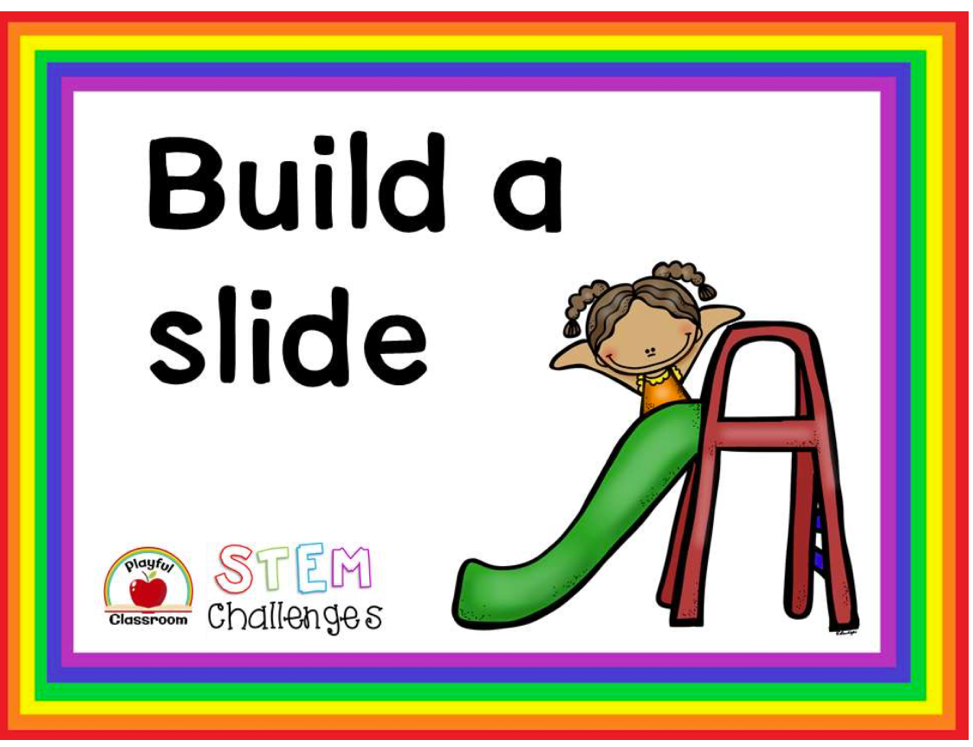 Art:This week I thought you could have some fun and do some art. I want you to make some Kandinsky Circles. Kandinsky is an artist and one piece of art he is very famous for is his circles. I want you to make your own version. Be creative. Choose any shape you want. Use any material you want-crayons, colouring pencils, paint, even things you find lying around your garden. Have fun.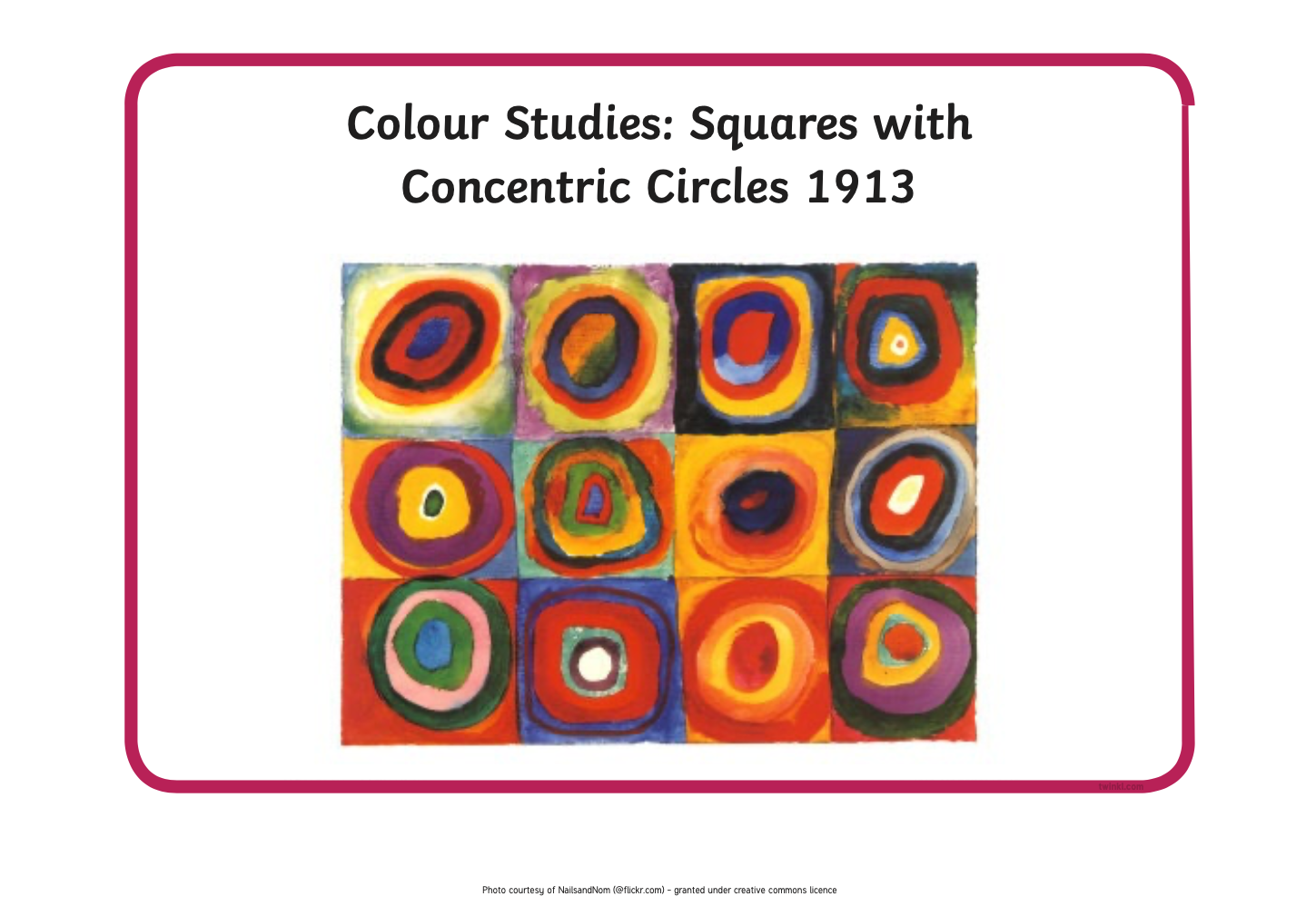 Restaurant ReviewImagine you are a food critic visiting your seaside café, to write a review for the newspaper. Write a review of your experience at the café. Some ideas to include:Café design, layout and decorationMenu Quality of food (how good was the food)Quality of service (how good was the service, were you waiting a long time)PriceYou can use lots of WOW words in your review to describe your visit. Here are some you might find useful.Here is my example to help you:Yesterday afternoon I visited Chez Hargadon, a new café that has opened beside the beach.From the outside it looked very pretty. It was painted a lovely bright colour yellow and there were nice flowers in colourful pots outside. The inside was just as nice. The tables weren’t too close together and they had lovely fresh flowers on them. However, that is where the good things end. The service was very poor. I was waiting 5minutes to get a menu and another 20minutes for the waiter to get my order. When the waiter did arrive he was very rude. I ordered a Chicken Ceasar Salad, with water. I had to ask for my water 5 times before I got it. My salad had no chicken and was not very tasty. When it came time to pay I was shocked that my order came to €20. I would not recommend this café at all. 0 out of 5 starsToday I visited _______________________It looked ______________________ from the outside.Inside it was _______________________________________________The menu was ____________________________________________I ordered ________________________________________________________The food was __________________________________________The service was _________________________________I would give it ______ stars out of ____________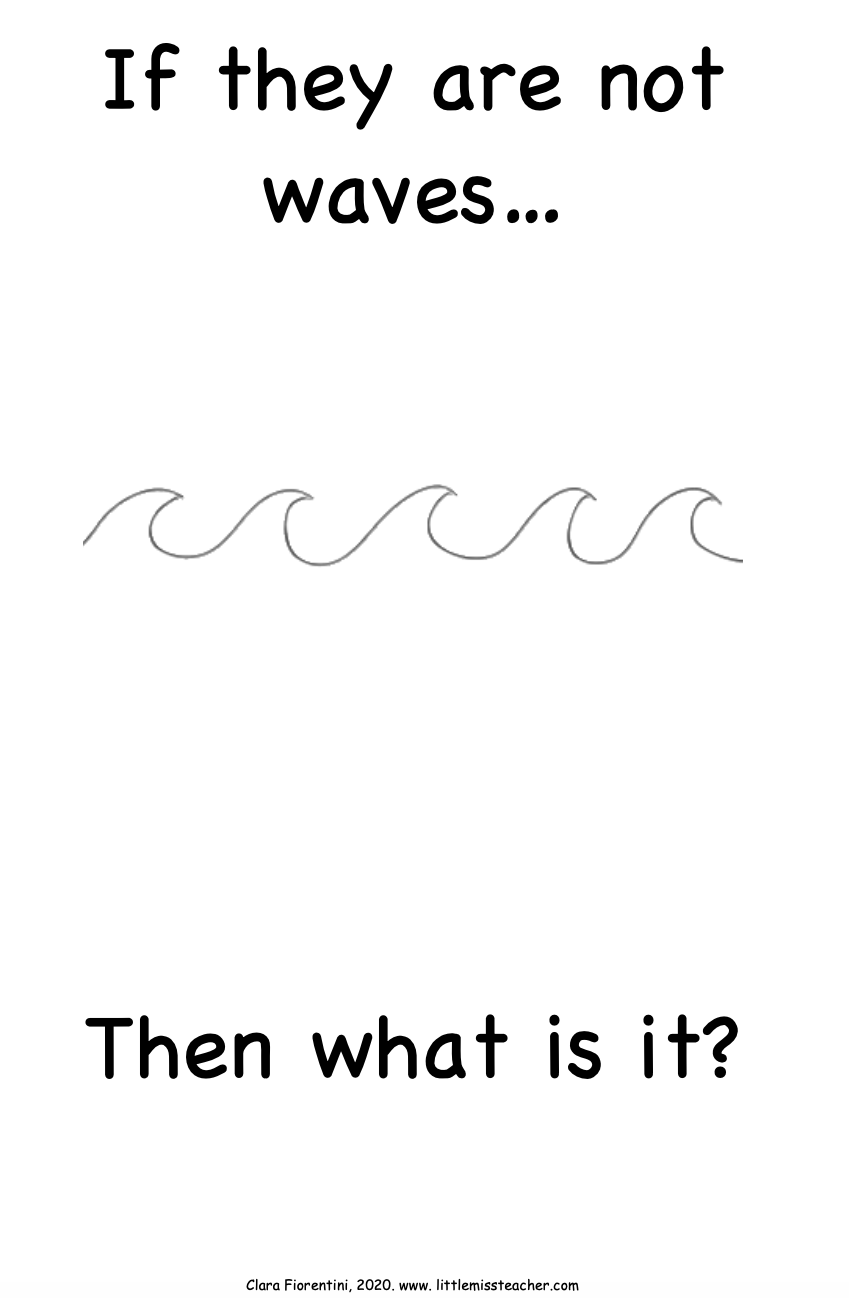 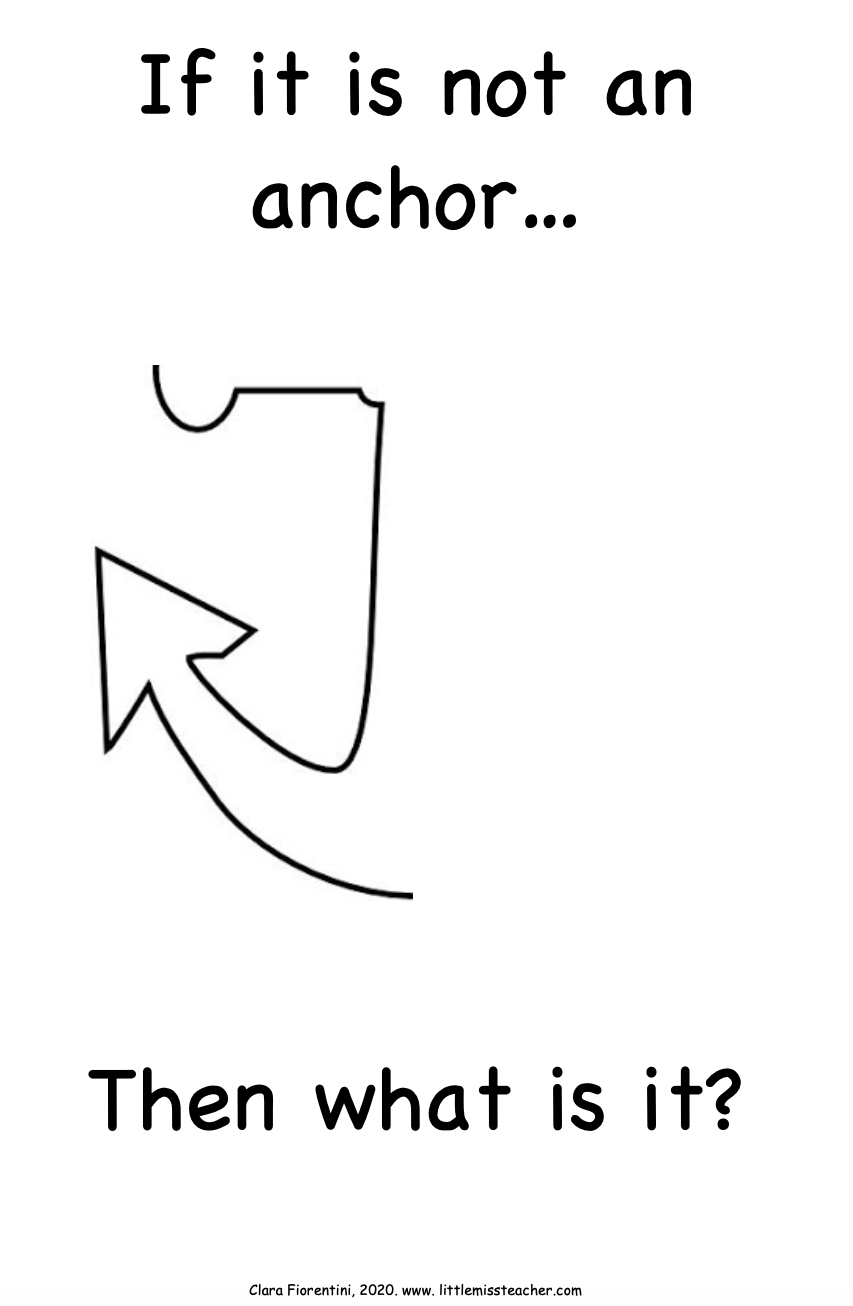 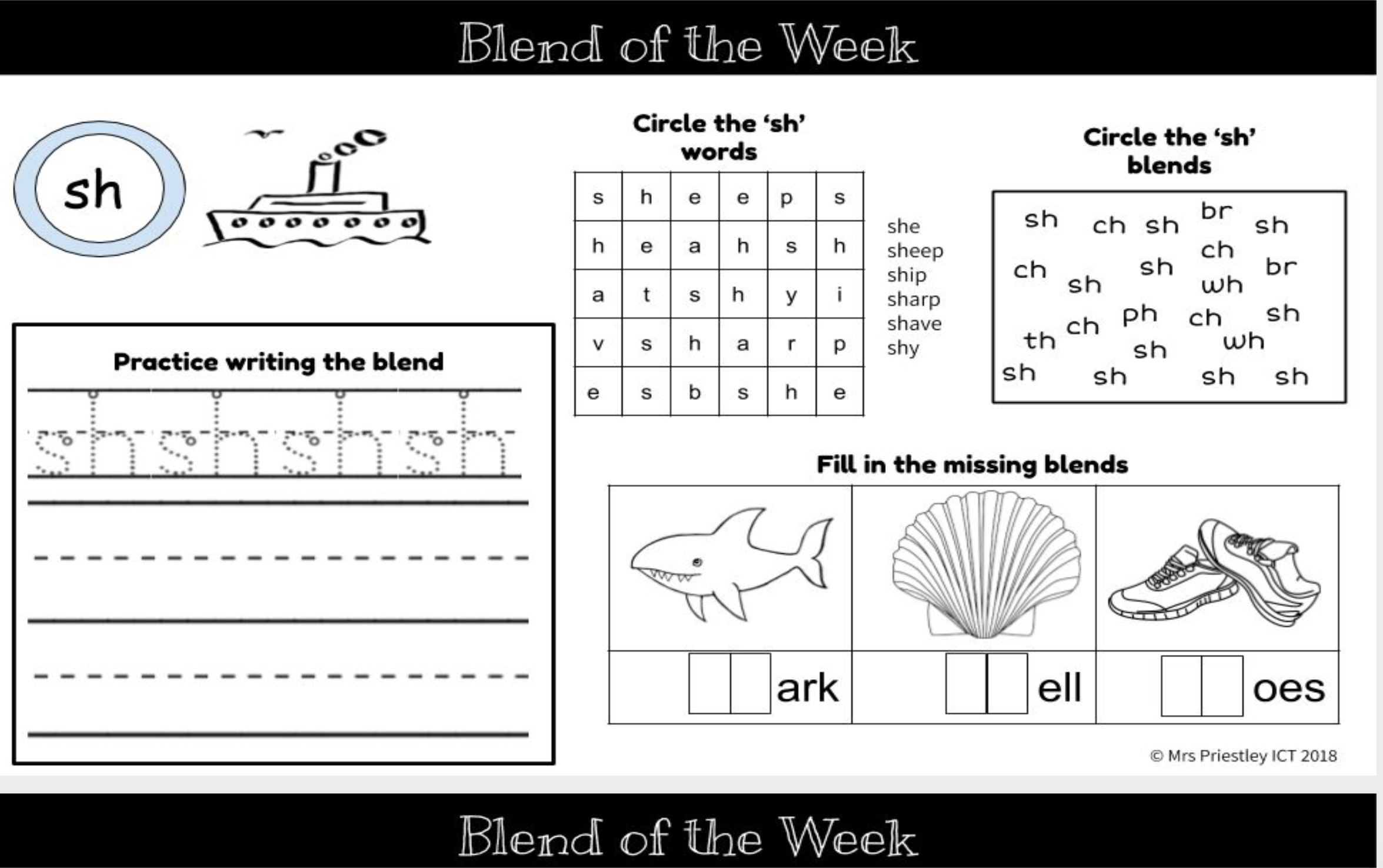 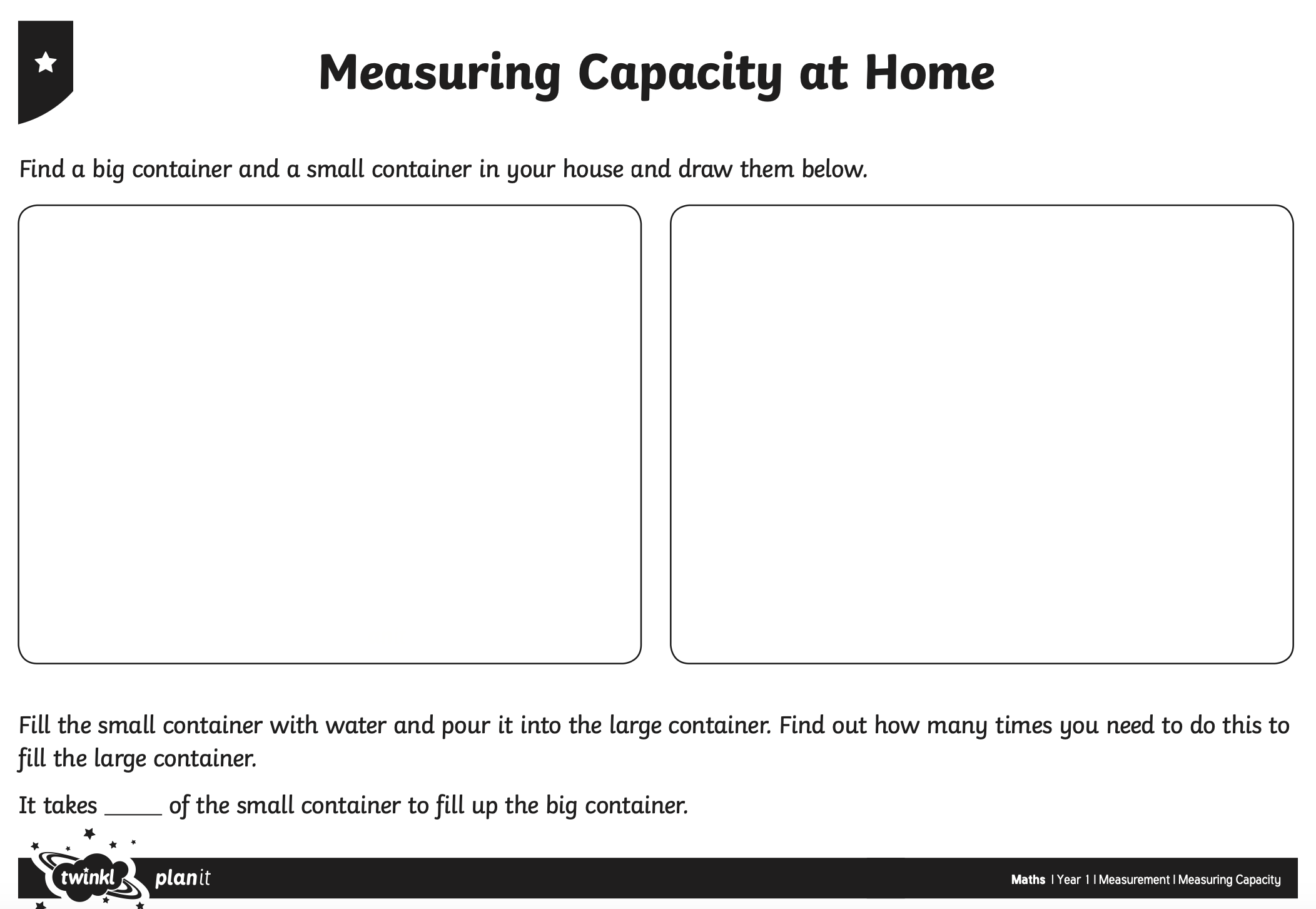 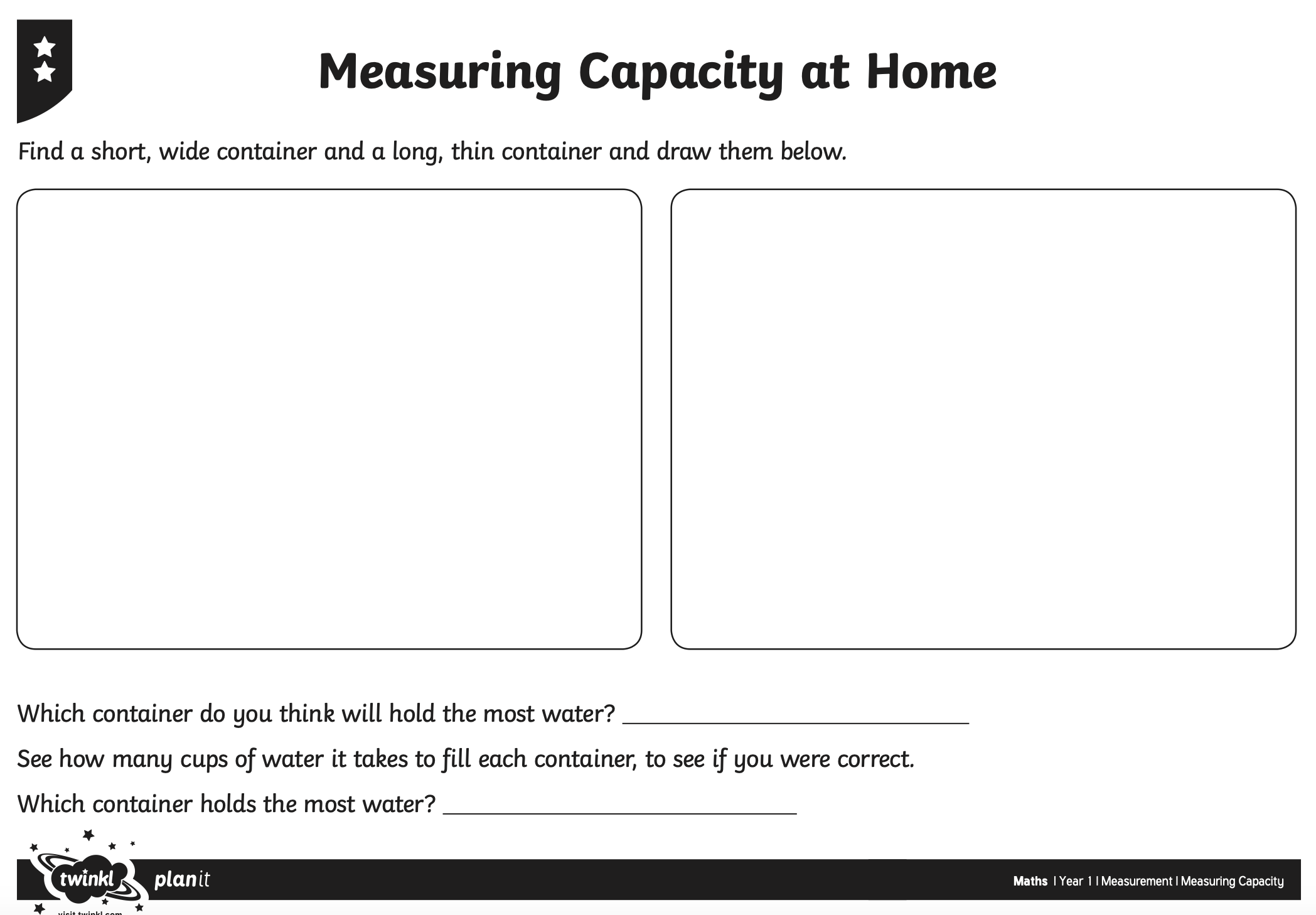 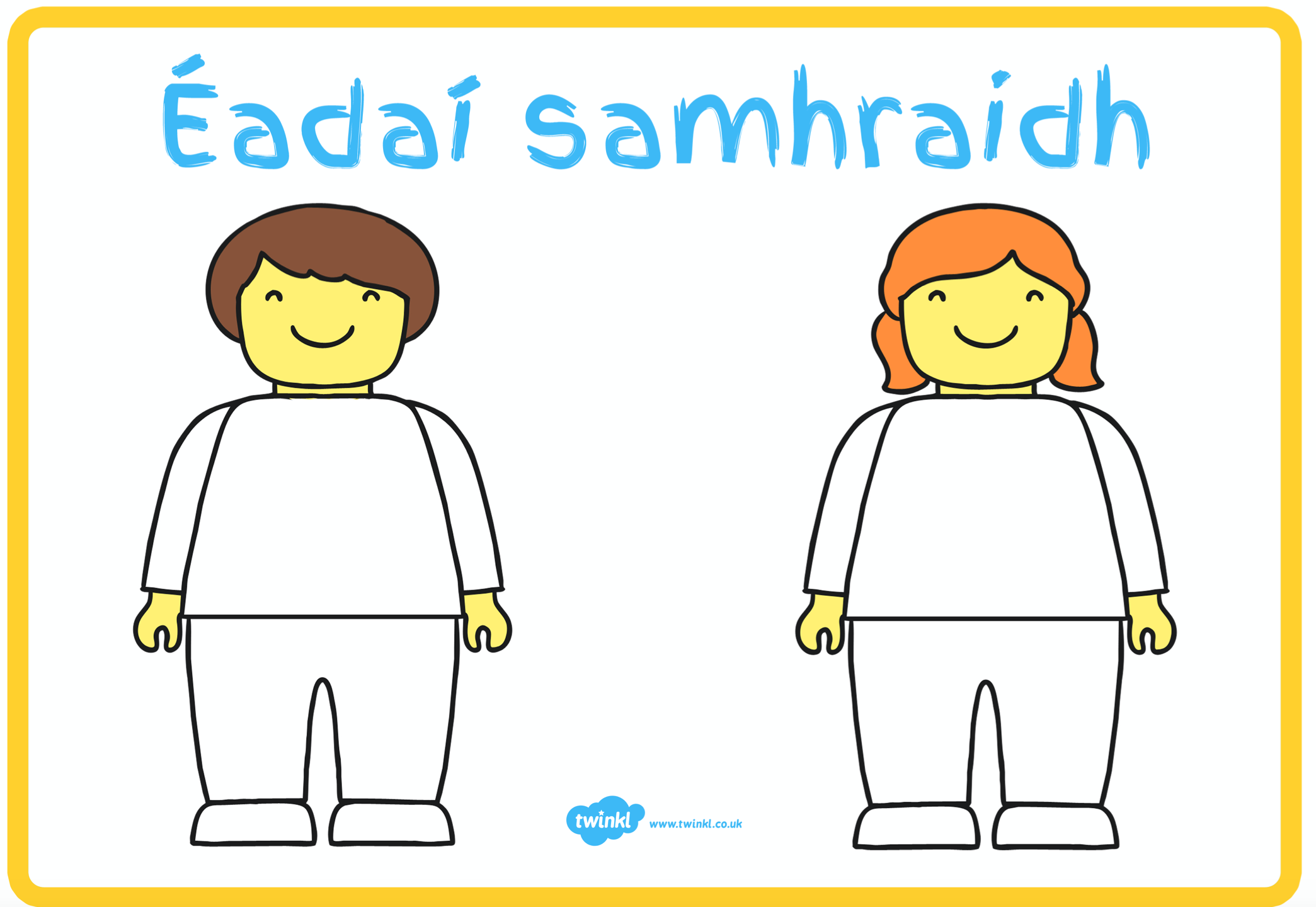 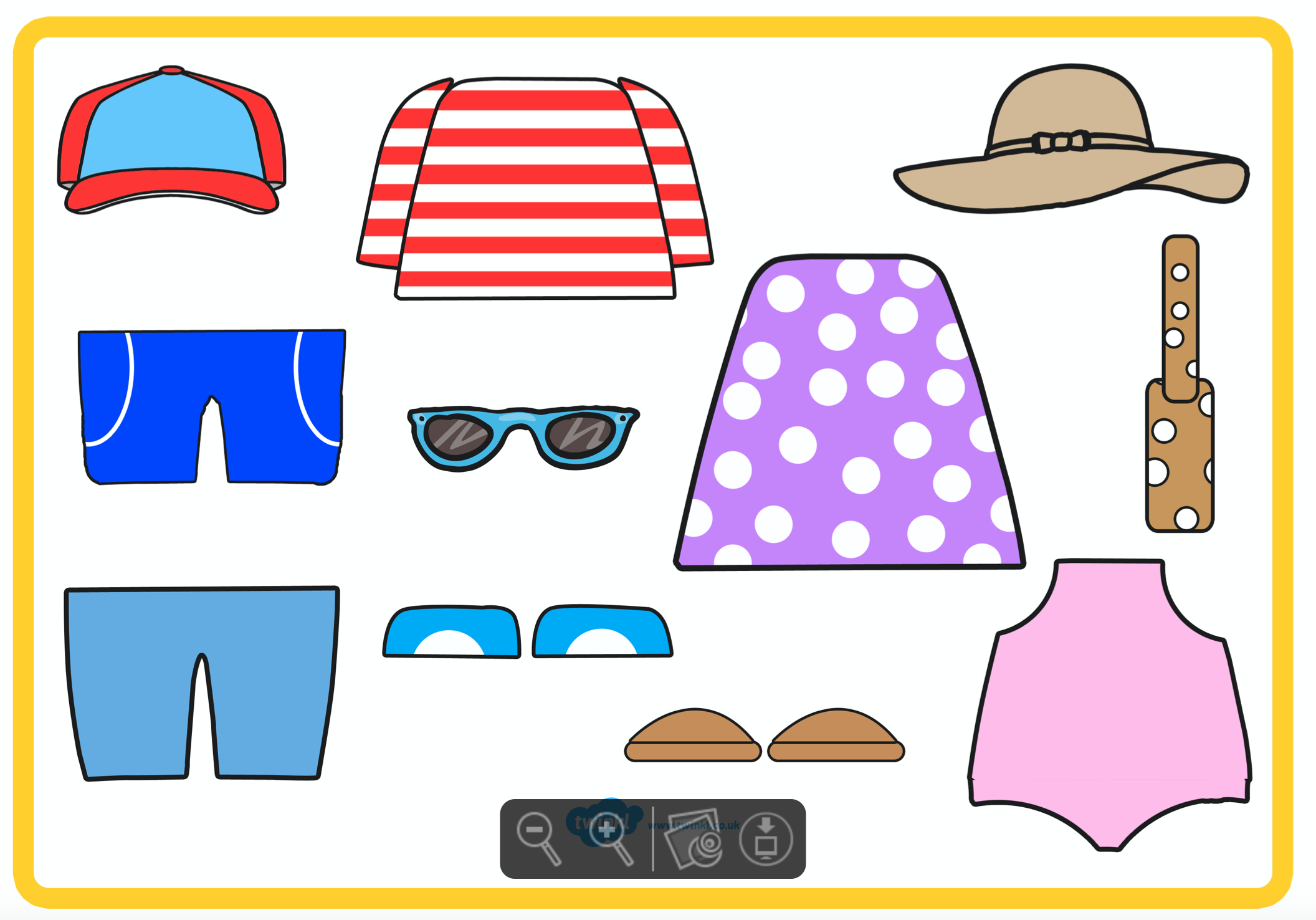 Tip: To access the Folens Online website follow these instructions: Go to FolensOnline.ie and click registerSelect TeacherFill in a username, email and passwordFor Roll Number use the code:  Prim20DesignMenuFoodServicePriceBeautifulCleanDirty SmellySmall EmptySquashed Pretty Boring TastyDeliciousSuperSmellyColdDry Flavoursome SlowFastFriendly Rude ExpensiveCheap 